МИНИСТЕРСТВО ОБРАЗОВАНИЯ И НАУКИ РФФедеральное государственное бюджетное образовательное учреждение высшего образования«ДАГЕСТАНСКИЙ ГОСУДАРСТВЕННЫЙ УНИВЕРСИТЕТ»ЮРИДИЧЕСКИЙ ИНСТИТУТРАБОЧАЯ ПРОГРАММА ДИСЦИПЛИНЫПРАВООХРАНИТЕЛЬНЫЕ ОРГАНЫКафедра теории государства и права юридического институтаОбразовательная программа специалитета40.05.01 Правовое обеспечение национальной безопасностиНаправленность (профиль) программыГосударственно-правовойМеждународно-правовойФорма обученияОчнаяЗаочная Статус дисциплины: Входит в обязательную часть ОПОПМахачкала, 2022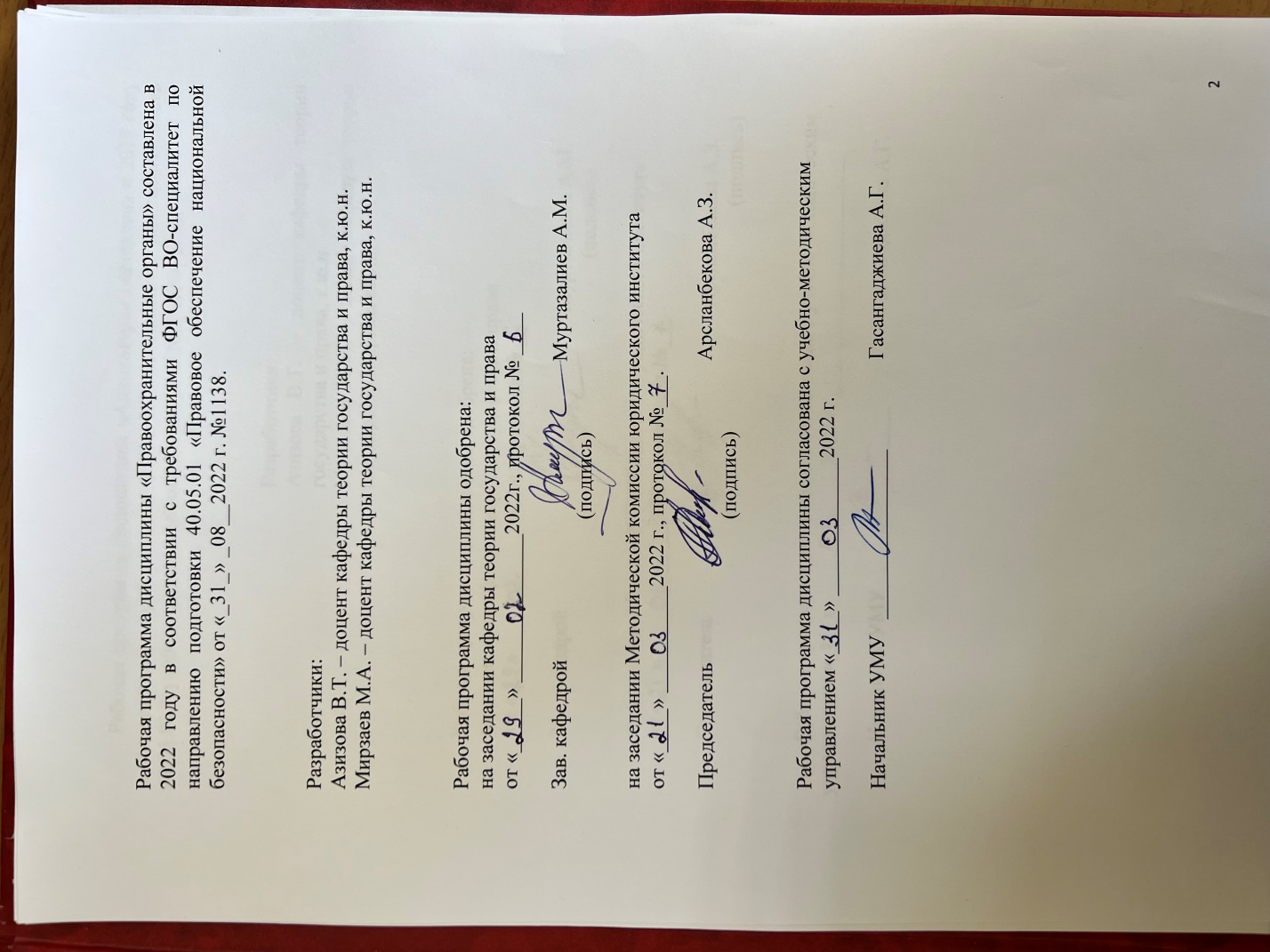 Аннотация рабочей программы дисциплиныДисциплина "Правоохранительные органы" входит в обязательную часть образовательной программы специалитета по направлению 40.05.01 - "Правовое обеспечение национальной безопасности".Дисциплина реализуется в юридическом институте Дагестанского государственного университета кафедрой теории государства и права.Содержание дисциплины охватывает круг вопросов, связанных с организацией и деятельностью правоохранительных органов, а также с изучением нормативно-правового регулирования данных вопросов.Дисциплина нацелена на формирование следующих компетенций выпускника: Способен поддерживать должный уровень физической подготовленности для обеспечения полноценной социальной и профессиональной деятельности (УК-7);Способен принимать обоснованные экономические решения в различных областях жизнедеятельности (УК-10).Преподавание дисциплины предусматривает проведение следующих видов учебных занятий: лекции, практические занятия, самостоятельная работа.Рабочая программа дисциплины предусматривает проведение следующих видов контроля успеваемости в форме контрольная работа и тестирование; промежуточный контроль в форме экзамена.Объем дисциплины 4 зачетных единицы, в том числе в академических часах по видам учебных занятий:1. Цели освоения дисциплиныЦель учебного курса «Правоохранительные органы» – ввести студента в круг знаний, составляющих основы профессиональной деятельности юриста, а также помочь в изучении понятия, структуры, организации и полномочий, основных направлений (функций) правоохранительной деятельности.Задачи курса состоят:- в ознакомлении студентом с действующей системой правоохранительных органов;- в уяснении сведений о внутреннем построении конкретных правоохранительных органов, принципов их организации и деятельности, основных полномочиях;- в выработке у студентов умений и навыков исследования и применения законодательства;- в уяснении важности взаимодействия между правоохранительными органами в обеспечении безопасности личности и государства.2.Место дисциплины в структуре ОПОП специалитетаДанная дисциплина входит в обязательную часть образовательной программы специалитета по направлению 40.05.02 "Правоохранительная деятельность".Методика преподавания правоохранительных органов основана на изучении нормативно-правового материала и предназначена для подготовки студентов к профессиональной юридической деятельности для работы в правоохранительных судебных органах и иных органах государственной власти. "Входные" знаний, умения и компетенции, необходимые для изучения данного курса, формируются параллельно в процессе изучения таких  дисциплин: теория государства и права, судебная власть, профессиональная этика, логика; информационные технологии в юридической деятельности.  Данную учебную дисциплину дополняет последующее освоение следующих дисциплин: уголовный процесс, криминалистика, уголовное право (общая часть), уголовное право (особенная часть), юридическая психология, прокурорский надзор, криминология, уголовно-исполнительное право, адвокатура.3. Компетенции обучающегося, формируемые в результате освоения дисциплины.Результаты освоения ОПОП специалитета определяются приобретаемыми выпускником компетенциями, т.е. его способностью применять знания, умения и личные качества в соответствии с задачами профессиональной деятельности.Выпускник должен обладать следующими компетенциями :Способен поддерживать должный уровень физической подготовленности для обеспечения полноценной социальной и профессиональной деятельности (УК-7);Способен принимать обоснованные экономические решения в различных областях жизнедеятельности (УК-10).4. Объем, структура и содержание дисциплины.4.1. Объем дисциплины составляет 4 зачетные единицы, 144 академических часа.4.2. Структура дисциплины (очная форма)4.2. Структура дисциплины (заочная форма)4.3. Содержание дисциплины, структурированное по темам (разделам).МОДУЛЬ 1.Тема 1. Предмет и система курса. Нормативные правовые акты о правоохранительных органахПредмет и система учебной дисциплины "Правоохранительные органы РФ". Соотношение и связь  предмета «Правоохранительные органы РФ»  с другими юридическими дисциплинам. Понятие, признаки, задачи, правоохранительной деятельности. Основные направления правоохранительной деятельности. Краткая характеристика отдельных правоохранительных органов.Общая характеристика законодательства и иных правовых актов о правоохранительных органах и их деятельности. Классификация этих актов по содержанию и по их юридическому значению. Характеристика основных групп актов и решаемые в этих актах основные вопросы организации и деятельности правоохранительных органов. Источники официального опубликования правовых актов о правоохранительных органах. Перспективы развития российского законодательства относительно правоохранительных органов. Характеристика основных положений международных документов, касающихся организации и деятельности правоохранительных органовТема 2. Прокуратура Российской ФедерацииСтановление органов прокуратуры в Российской Федерации и в Республике Дагестан. Система органов прокуратуры: Генеральная прокуратура РФ, прокуратуры субъектов Российской Федерации. Районные, городские специализированные, военные прокуратуры. Принципы организации и деятельности прокуратуры. Понятие прокурорского надзора  как одного из направлений деятельности прокуратуры. Прокуратура - орган надзора за точным и единообразным исполнением законов. Средства прокурорского реагирования на выявленные  нарушения закона.  Иные направления деятельности  прокуратуры. Работники прокуратуры и требования, предъявляемые к ним. Назначение на должность и освобождение от должностей работников прокуратуры. Прокурор как основное должностное лицо прокуратуры. Его права и обязанности. Помощники прокурора и следователя прокуратуры.Тема 3. Органы юстиции Российской Федерации Министерство юстиции в системе государственных органов. Становление и основные этапы развития органов юстиции в России. Задачи, стоящие перед Министерством юстиции. Система, основные направления деятельности, основные функции Министерства юстиции Российской Федерации. Структура Министерства юстиции Российской Федерации.Роль Министерства юстиции в обеспечении нормотворческой деятельности Президента Российской Федерации и Правительства Российской Федерации, государственной регистрации нормативных актов центральных органов исполнительной власти; регистрации уставов общественных и религиозных объединений, организации и развитии системы юридических услуг; обеспечении исполнения уголовных и других мер принудительного характера, назначаемых судами, участии в международно-правовой охране прав и законных интересов граждан, регистрации прав на недвижимость и сделок с ним. Система судебно-экспертных учреждений и характер их деятельности.Взаимодействие Министерства юстиции с адвокатурой и нотариатом.Федеральная служба судебных приставов, их организация и основные направления деятельности. Правовой статус, надзор и контроль.Федеральная служба исполнения наказаний. Органы Федеральной службы исполнения наказаний Российской Федерации: территориальные органы, колонии, тюрьмы, следственные изоляторы.  Основные направления деятельности: содержание обвиняемых и подозреваемых в следственных изоляторах, осужденных в тюрьмах и колониях; производственная деятельность; оперативно-розыскная деятельность; уголовно-процессуальная деятельность. МОДУЛЬ 2.Тема 4. Органы обеспечения безопасности Российской Федерации Правовое понятие безопасности и законодательная основа ее обеспечения. Направление деятельности государственных органов по  обеспечению безопасности РФ. Силы обеспечения безопасности. Совет безопасности РФ, его статус, структура, полномочия.Организационные основы Федеральной службы безопасности РФ. Задачи, функции, полномочия, основные направления деятельности ФСБ. Служба внешней разведки Российской Федерации.Федеральная служба охраны Российской Федерации.Иные органы обеспечения безопасности в РФ. Тема 5. Министерство внутренних дел Российской Федерации Становление органов внутренних дел в России. Министерство внутренних дел Российской Федерации, его задачи и функции, система структура  органов. Правовая основа деятельности органов внутренних дел. Полиция в системе органов внутренних дел, ее виды и основные направления деятельности. Правовой статус сотрудников полиции. Предназначение внутренних войск МВД РФ, их правовой статус, система, задачи, структурные  подразделения. Федеральная миграционная служба в системе правоохранительных органов, основные направления деятельности.Тема 6. Таможенные органы  Российской Федерации Становление и развитие таможенной службы.Таможенные органы и их система. Правовая основа деятельности таможенной службы в Российской Федерации.Основные направления деятельности таможенных органов: взимание таможенных платежей, таможенное оформление, таможенный и валютный контроль, оперативно-розыскная деятельность, производство дознания.	Система таможенных органов. Структура Федеральной таможенной службы.Правовой статус сотрудников таможенных органов.Осуществление контроля и надзора за деятельностью таможенных органов.МОДУЛЬ 3.Тема 7. Органы раскрытия и расследования преступлений  Выявление и расследование преступлений, изобличение виновных, реабилитация невиновных как одна из важных правоохранительных функций.	Виды этой деятельности: предварительное следствие, дознание,            оперативно-розыскная деятельность. Их общая характеристика и            взаимодействие. Органы предварительного следствия. Следственный комитет РФ: система, структура, направления деятельности. Следователи Следственного комитета РФ, органов Федеральной службы безопасности, органов внутренних дел. Пределы их полномочий. Органы предварительного следствия в Республике Дагестан. Органы дознания и их виды. Виды дознания, его отличие от предварительного следствия. Юридическое значение результатов дознания. Организация дознания. Иная уголовно-процессуальная деятельность органов дознания. Контроль и надзор за деятельностью органов дознания и предварительного следствия.Органы дознания в Республике Дагестан. Органы уполномоченные осуществлять оперативно-розыскную деятельность. Тема 8. Органы и организации, наделенные правом осуществлять правоохранительную деятельностьАдвокатура в РФСтановление и развитие адвокатуры в России. Понятие и принципы организации современной адвокатуры. Виды оказываемой юридической помощи. Правовой статус адвоката, его помощника и стажера. Основные права и обязанности адвокатов, гарантии  их независимости. Приобретение, приостановление и прекращение статуса адвоката.Органы самоуправления адвокатуры. Адвокатская палата  субъекта РФ, порядок ее образования. Органы  самоуправления адвокатской палаты: общее собрания (конференции) адвокатов, совет адвокатской палаты, ревизионные и квалификационные комиссии. Полномочия совета адвокатской палаты. Порядок избрания президента палаты его полномочия. Федеральная палата  адвокатов РФ. Всероссийский съезд адвокатов, Совет федеральной палаты адвокатов.Формы адвокатских образований: адвокатский кабинет, адвокатская коллегия, адвокатское бюро, юридическая консультация. Порядок их образования (организация), состав и функции.Нотариальные органы Российской ФедерацииНотариат как институт, призванный содействовать реализации правоохранительной деятельности. Государственные нотариальные конторы, другие организации и должностные лица, совершающие нотариальные действия, их права  обязанности и перечень совершаемых  нотариальных действий. Частные нотариусы: требования, предъявляемые к ним, их права и обязанности. Нотариальные палаты как органы самоуправления: их полномочия. Нотариальные действия и правила их совершения. Особенности осуществления  контроля за деятельностью нотариусов.Частная детективная и охранная деятельность Частная детективная и охранная деятельность как вид правоохранительной деятельности. Особенности такой деятельности, ее принципы и правовые основы.  Виды частной детективной и охранной деятельности.Лицензирование частной детективной и охранной деятельности. Порядок создания частных детективных предприятий. Содержание частной охранной деятельности. Смешанные формы детективной и охранной деятельности. Основания лишения лицензии.  Контроль и надзор за частной детективной и охранной деятельностью.Темы практических и семинарских занятийМОДУЛЬ 1.Тема 1. Основные понятия, предмет и система курса "Правоохранительные органы Российской Федерации". Законодательные и иные правовые акты о правоохранительных органах  1. Предмет и система курса «Правоохранительные органы РФ», соотношение  с другими юридическими учебными дисциплинами. 2. Основные понятия курса «Правоохранительные органы РФ».3.Понятие, задачи, признаки и основные направления правоохранительной деятельности.4.Система и общая характеристика органов, осуществляющих правоохранительную деятельность.5. Общая характеристика и классификация  нормативно-правовых актов, регулирующих деятельность правоохранительных органов.Контрольные вопросыПеречислите основные принципы правоохранительной деятельности.Охарактеризуйте признаки правоохранительной деятельности.3. Перечислите правоохранительные органы и организации и их место в системе государственно-правовых институтов.4. Понятие, задачи, система, основные направления правоохранительной деятельности.5.Определите понятие предмета и систему учебного курса «Правоохранительные органы». 6.  Определить суть взаимосвязи курса «Правоохранительные органы» с другими учебными дисциплинами.7.Определити классификацию нормативно-правовых актов, регулирующих деятельность правоохранительных органов.8. Охарактеризуйте законы об органах прокуратуры и прокурорском надзоре; об органах расследования преступлений; об адвокатуре.9. Определите  роль и значение норм международного права и международных договоров Российской Федерации в организации и деятельности ее правоохранительных органов.Тема 2. Прокуратура и прокурорский надзор Принципы организации и деятельности прокуратуры.Система, структура и состав органов прокуратуры. Требования, предъявляемые к лицам, назначаемым на должность прокурора.Понятие прокурорского надзора как особого вида государственной деятельности.Общая характеристика отраслей прокурорского надзора. Средства прокурорского реагирования на нарушения законов.Контрольные вопросы    1. Назовите основные исторические этапы развития российской прокуратуры.2. В чем назначение прокурорского надзора?3.Назовите принципы  организации  и деятельности органов прокуратуры.4.Какими нормативными актами регулируются организация и деятельность органов прокуратуры?5. Опишите систему органов прокуратуры.6. Перечислите основные функции прокуратуры.7. Назовите отрасли прокурорского надзора.8.В чем заключается участие прокурора при рассмотрении дел судами?9.  Как осуществляется координационная деятельность прокуратуры по борьбе с преступностью?Тема 3. Органы юстиции Российской Федерации Основные этапы развития  органов юстиции в России.Система и структура Министерства юстиции РФ.Задачи и функции органов юстиции.Организация Федеральной службы судебных приставов.Федеральная служба исполнения наказаний.Министерство юстиции Республики Дагестан.Контрольные вопросы 1. Назовите основные направления деятельности Министерства юстиции РФ. 2.   Охарактеризуйте структуру Министерства юстиции  РФ   и его территориальных органов.                                                                                         3. Назовите основные функции Министерства юстиции.4.Что входит в полномочия  Министерства юстиции по обеспечению нормотворческой деятельности органов государственной власти?5.Как осуществляется государственная регистрация нормативных правовых актов ведомств?6.Что входит в систему судебно-экспертных учреждений Министерства юстиции и каков характер их деятельности?7.Охарактеризуйте уголовно-исполнительную систему, правовые полномочия  и правовые основы деятельности Федеральной службы исполнения наказания.8.Какова структура и основные направления деятельности Федеральной службы судебных приставов?МОДУЛЬ 2.Тема 4. Органы обеспечения безопасности Российской Федерации Общая характеристика безопасности.Совет безопасности Российской Федерации.Органы Федеральной службы безопасности.Органы внешней разведки Российской Федерации.Федеральная служба охраны. Контрольные вопросы1. Дайте юридическое определение понятия безопасности и назовите принципы ее обеспечения.2. Назовите основные объекты безопасности и субъекты обеспечения  безопасности.3. Укажите правовые акты, регулирующие деятельность органов обеспечения безопасности.4. Определите правовой статус Совета Безопасности РФ.5. Охарактеризуйте структурную организацию системы органов          Федеральной службы безопасности РФ. 6.Перечислите основные полномочия органов Федеральной службы безопасности.7.Укажите основные направления  деятельности ФСБ РФ.8.Каковы цели и полномочия Службы внешней разведки?9.Охарактеризуйте основные функции Федеральной службы  охраны.Тема 5. Органы внутренних дел Российской Федерации Общая характеристика системы, основных задач и полномочий органов внутренних дел.Полиция в системе органов внутренних дел: состав, основные направления деятельности.Контрольные вопросы1. Охарактеризуйте модель построения системы органов внутренних дел РФ.2. Расскажите о правовой основе деятельности органов внутренних дел.3. Назовите основные задачи полиции, В каком законе они закреплены?4.	Перечислите и охарактеризуйте принципы деятельности 	полиции.5. Перечислите основные формы и методы профилактической работы, осуществляемой службами и подразделениями органов внутренних дел.6. Назовите основные права полиции, предоставленные ей для исполнения своих полномочий и обязанностей.7. Каковы основные задачи внутренних войск?8. Охарактеризуйте систему построения внутренних войск.9. Перечислите основные полномочия Министра внутренних дел России.10. Охарактеризуйте основные направления деятельности Федеральной миграционной службы. Тема 6. Таможенные органы1. Становление и развитие таможенной службы.2. Система таможенных органов в Российской Федерации. Структура Федеральной таможенной службы.3. Основные направления деятельности таможенных органов.Контрольные вопросы1. Определите основные этапы становления и развития таможенной службы.2. Какие подразделения входят в систему таможенных органов в Российской Федерации? 3. Какова структура Федеральной таможенной службы Российской Федерации?4. каков порядок назначения должностных лиц Федеральной таможенной службы Российской Федерации?5. Назовите основные направления деятельности таможенных органов.6. Определите порядок осуществления полномочий таможенных органов.МОДУЛЬ 3.Тема 7. Органы  раскрытия и расследования преступлений (2 часа)Понятие органов, осуществляющих выявление и расследование преступлений. Следственный комитет РФ.Органы, осуществляющие оперативно-розыскную деятельность в Российской Федерации.Органы, и должностные лица, осуществляющие дознание. Их компетенция.Органы, осуществляющие предварительное следствие. Их компетенция.Общие и отличительные черты между дознанием и следствием.Контрольные вопросы:Дайте общую характеристику выявления и расследования преступлений как правоохранительной функции.Каковы виды деятельности по выявлению и расследованию преступлений?В чем заключается понятие оперативно-розыскной деятельности, и какие органы ее осуществляют?Назовите органы дознания и основные их полномочия.Перечислите виды производства дознания по уголовным делам.Дайте понятие предварительного следствия и перечислите виды следственных аппаратов. 7. Понятие и классификация субъектов уголовно-процессуальной деятельности.Тема 8. Органы и организации, наделенные правом осуществлять правоохранительную деятельностьАдвокатура Правовое положение (статус) адвокатуры. Адвокатура и государство.Организация адвокатуры в Российской Федерации.Формы адвокатских образований.Виды юридической помощи, оказываемой адвокатами физическим и юридическим лицам.5.Правовой статус адвоката, его помощника и стажера  в РФ.Контрольные вопросы1. В чем сущность правоохранительной деятельности адвокатуры?2. Раскройте основные положения п. 2-9 Основных положений о роли адвокатов, принятых VIII Конгрессом ООН по предупреждению преступлений в . в Нью-Йорке, которые должны обеспечить и гарантировать правительства государств.3. Охарактеризуйте роль руководящих органов адвокатуры.4.  Дайте характеристику  статусу адвокатских  образований.5. Охарактеризуйте правовой статус адвоката, его помощника и стажера.6. Каков порядок приобретения, приостановления и прекращения статуса адвоката?Нотариат в Российской ФедерацииПравовые основы и функции нотариата.Система органов нотариата.Права, обязанности и ответственность нотариуса.Порядок и условия совершения нотариальных действий.Органы нотариального самоуправления.5. Образовательные технологииВ соответствии с требованиями Федерального государственного образовательного стандарта высшего образования по направлению подготовки 40.05.01 «Правовое обеспечение национальной безопасности» (квалификация «специалист») реализация компетентностного подхода должна предусматривать широкое использование в учебном процессе активных и интерактивных форм проведения занятий (компьютерных симуляций, деловых и ролевых игр, разбор конкретных ситуаций, психологические и иные тренинги) в сочетании с внеаудиторной работой с целью формирования и развития профессиональных навыков обучающихся. В рамках реализации учебного курса «Правоохранительные органы», помимо традиционных форм занятий, предусматриваются встречи с представителями различных правоохранительных органов (прежде всего органов внутренних дел, прокуратуры, адвокатуры и др.), разбор конкретных ситуаций с использованием опубликованных материалов следственной, прокурорской и адвокатской практики, психологических тренингов с применением наработок правовой акмеологии для определения возможной профессиональной сферы и др.В процессе преподавания курса «Правоохранительные органы» реализуются следующие формы образовательных технологий: рассмотрение сложных противоречивых общественных вопросов, дискуссия, мозговой штурм, моделирование, деловая игра и др.Рассмотрение сложных противоречивых общественных вопросов - один из основных приемов правового образования, так как право и политика наиболее ярко проявляются и обнаруживают свое предназначение именно в проблемных ситуациях. Обсуждение помогает обнаружить наиболее сложные проблемы, сформировать собственную позицию, исследовать ее, принять взвешенное и ответственное решение по поводу проблемы и действовать в избранном направлении. Наиболее распространенной формой обсуждения сложных противоречивых общественных вопросов является дискуссия. Дискуссия имеет большую образовательную ценность и представляет собой метод обучения и форму организации учебного занятия. Дискуссия представляет собой обсуждение спорного вопроса или проблемы и как метод обучения направлен на обмен мнениями по определенной проблеме, причем эти мнения отражают собственную позицию участников дискуссии или опирается на позиции других людей. В рамках изучения спецкурса «Механизмы обеспечения единого правового пространства» проводятся такие формы дискуссии, как фронтальная, групповая и общая.Мозговой штурм позволяет студентам-бакалаврам открыто и свободно высказывать личное мнение и собственные позиции по поводу разрешаемой проблемы, побуждает использовать личный опыт, здравый смысл, воображение и фантазию, раскрывает творческий потенциал всех его участников. Проведение мозгового штурма в группах государственно-правовой специализации предполагает подготовительную работу (включая подготовку материалов фиксирования идей и точек зрения), формулирование вопроса или проблемы, оказание помощи студентам, обсуждение предложенных точек зрения, их исследование и выбор наилучшего решения проблемы, подведение итогов.Моделирование как образовательная технология имеет своей целью имитировать в учебных целях один из социально значимых видов человеческой деятельности. Моделирование преследует одну из важнейших целей правового образования - обучение самоуправлению на любом уровне, начиная с элементарной группы (семья, малая группа), до крупных общностей и организаций вплоть до международного сообщества (различные формы местного самоуправления, региональные, национальные, международных институты власти), обучение учащихся ответственному, компетентному участию в общественной жизни общества. Моделирование есть учебная деятельность, направленная на поиски решения  общественно значимой проблемы, имеющая определенную организацию, содержащая определенную ситуацию, а иногда и событие, которое дублирует действительность, но всегда оставляет возможность избежать риска нежелательных ошибок. Например, при изучении темы №8 "Органы раскрытия и расследования преступлений" роль предварительного расследования определяется на основе анализа конкретной ситуации (case-study), при этом моделируется заведомо ошибочная ситуация, цель анализа студентами - выявить ошибку и связать данную ситуацию с темой лекции. Моделируется ситуация, при которой задерживается подозреваемый в совершении квартирной кражи. После задержания подозреваемый направляется для отбывания наказания в колонию-поселение сроком на 3 года). По истечении данного срока проводятся следственные действия и подозреваемый признается обвиняемым. Необходимо дать правовую оценку данной ситуации и определить роль предварительного расследования в уголовном процессе.Деловая игра является одним из самых распространенных методов правового образования. Деловая игра, как образовательная технология, направлена на имитацию определенных процессов, на исследование проблем социального управления. В ходе деловой игры в рамках спецкурса ее участники реализуют цепочку решений (политических, экономических, юридических), под воздействием которых игровая ситуация изменяется, игроки получают обратную связь и в соответствии с новой информацией действуют дальше. Деловая игра используется для решения комплексных учебных задач усвоения нового материала, развития творческих способностей, формирования общеучебных умений, дает возможность студентам понять и изучить учебный материал с различных позиций.6. Учебно-методическое обеспечение самостоятельной работы студентов.Аудиторные и внеаудиторные (самостоятельные) формы учебной работы студента юридического института имеют своей целью приобретение им системы знаний по дисциплине «Правоохранительные органы». В этот курс входят лекции, ориентированные на выяснение кардинальных, стержневых проблем данной учебной дисциплины.  Используя лекционный материал, доступный учебник или учебное пособие, дополнительную литературу, проявляя творческий подход, студент готовится к практическим  занятиям, рассматривая их как пополнение, углубление, систематизация своих теоретических знаний.Самостоятельная работа студента начинается с внимательного ознакомления с каждой темой курса, с изучением вопросов. Они ориентируют студента, показывают, что он должен знать по данной теме. Вопросы темы как бы накладываются на соответствующую главу избранного учебника или учебного пособия. В итоге должно быть ясным, какие вопросы темы Программы учебного курса и с какой глубиной раскрыты в данном учебном материале, а какие вообще опущены.Любая наука, следовательно, и «Правоохранительные органы», имеет свой категориально-понятийный аппарат. Научные понятия - это та база, на которой «стоит» каждая наука. Без ясного понимания понятий учеба крайне затрудняется, а содержание приобретенных знаний становится расплывчатым. Такие определения важно понять, осмыслить и запомнить. Когда вам встретятся новые понятия и категории, не проходите мимо них. Обязательно выясните, что они означают. Если ответа нет в вашем учебнике или учебном пособии, то обратитесь к словарю. Дальнейшая самостоятельная работа без выяснения смысла новых понятий и категорий будет затруднена или начнет приобретать черты ненужной формальности.Если  студент изучает систематический курс по учебнику, где даются те или иные законы, ему ни в коем случае не следует просто «опускать» соответствующие страницы учебника, а необходимо внимательно вникнуть в их содержание. Не возбраняется пользоваться изложенными в учебнике характеристиками законов, вникая при этом в их содержание.Нелишне иметь в виду и то, что каждый учебник или учебное пособие имеет свою логику построения, которая, естественно, не совпадает с логикой данной Программы учебного курса. Одни авторы более широко, а другие более узко рассматривают ту или иную проблему. Учебник или учебное пособие целесообразно изучать последовательно, главу за главой, как это сделано в них. При этом, обращаясь к Программе учебного курса, следует постоянно отмечать, какие ее вопросы (пусть в иной логической последовательности) рассмотрены в данной главе учебника, учебного пособия, а какие опущены. По завершении работы над учебником у Вас должна быть ясность в том, какие темы, вопросы Программы учебного курса Вы уже изучили, а какие предстоит изучить по другим источникам.Проработка лекционного курса является одной из важных активных форм самостоятельной работы. Лекция преподавателя не является озвученным учебником, а представляет плод его индивидуального творчества. В своих лекциях преподаватель стремится преодолеть многие недостатки, присущие опубликованным учебникам, учебным пособиям, лекционным курсам. В лекциях находят освещение сложные вопросы, которые вызывают затруднения у студентов.Студенту важно понять, что лекция есть своеобразная творческая форма самостоятельной работы. Надо пытаться стать активным соучастником лекции: думать, сравнивать известное с вновь получаемыми знаниями, войти в логику изложения материала лектором, по возможности вступать с ним в мысленную полемику, следить за ходом его мыслей, за его аргументацией, находить в ней кажущиеся вам слабости. Помимо непосредственной самостоятельной работы с текстами учебников, учебных пособий и лекций, в качестве активной формы самостоятельной работы студентов предлагается анализ и конспектирование отдельных положений нормативных правовых актов, регламентирующих организацию и деятельность правоохранительных органов.Самостоятельная работа студентов направлена на решение следующих задач:1) выработка навыков восприятия и анализа нормативных правовых актов, регламентирующих организацию и деятельность правоохранительных органов2) формирование навыков исследовательского отношения к предъявляемой аргументации;3) развитие и совершенствование творческих способностей при самостоятельном изучении проблем, связанных с организацией и деятельностью правоохранительных органов.Для решения первой задачи студентам предлагаются к прочтению и содержательному анализу нормативные правовые акты, регламентирующие организацию и деятельность правоохранительных органов. Результаты работы с нормативными правовыми актами обсуждаются на семинарских занятиях по соответствующим темам.Формирование навыков исследовательского отношения к предъявляемой аргументации реализуется через самостоятельное выполнение студентами заданий путем обращения к учебной, справочной и нормативной литературе. Проверка выполнения заданий осуществляется как на семинарских занятиях с помощью устных выступлений студентов и их коллективного обсуждения, так и с помощью письменных самостоятельных (контрольных) работ.Одним из видов самостоятельной работы студентов является написание творческой работы по заданной либо согласованной с преподавателем теме. Творческая работа (реферат) представляет собой оригинальное произведение объемом до 10 страниц текста (до 3000 слов), посвященное какой-либо значимой проблеме в организации или деятельности правоохранительных органов. Работа не должна носить описательный характер, большое место в ней должно быть уделено аргументированному представлению своей точки зрения студентами, критической оценке рассматриваемого материала.При оценивании результатов освоения дисциплины (текущей и промежуточной аттестации) применяется балльно-рейтинговая система, внедренная в Дагестанском государственном университете. В качестве оценочных средств на протяжении семестра используется тестирование, контрольные работы студентов, творческая работа, итоговое испытание. Тестовые задания могут формулироваться  форме тестов с одним правильным ответом, тестов с несколькими правильными ответами, тестов, направленных на сопоставление понятий или расположения в определенной последовательности, а также тестов с открытым ответом.Все виды самостоятельной работы студентов отражаются на образовательной платформе Moodle, позволяющей не только систематически дистанционно работать со студентами, но и осуществлять своевременный контроль выполнения ими всех видов самостоятельных работ. Определенную помощь в контроле самостоятельной работы студенты оказывает и использование возможностей образовательного блога по курсу "Правоохранительные органы" (viktoriyaazizova.blogspot.ru).Материалы для самостоятельной работы студентов:Проанализируйте следующие проблемные ситуации:Проблемная ситуация №1Развитие экономических  отношений сопровождается созданием новых и реорганизацией действующих структур органов исполнительной власти. В последние годы интенсивно шел процесс приватизации жилых помещений, увеличилась доля собственного жилья, активно развивалась акционирование производства, малый и средний бизнес. Всё это повлекло резкое увеличение количества совершаемых нотариальных действий.Однако значительная часть населения России по-прежнему не располагает необходимой информацией о порядке и возможности получить дубликат того или иного документа из нотариальной конторы, архива ведомственной или федеральной подчиненности. Такие препятствия не дают возможности своевременно восстановить нарушенные права граждан.Смягчить остроту рассматриваемой проблемы можно путем улучшения пропаганды законодательства о нотариате и разъяснения практики его применения через средства массовой информации, издания доступной для граждан справочной литературы. Развития данного направления правового информирования населения направлено на разъяснение условий и порядка свершения нотариальных действий. Помочь реализовать свои имущественные и неимущественные права и тем самым сократить число судебных споров.Проблемная ситуация №2Современная преступность характеризуется ростом вооруженности, жестокости, технической оснащенности, профессионализмом, которым система органов внутренних дел не может противопоставить наиболее действенные упреждающие меры. Вследствие низкой оплаты труда сотрудников, слабого материально-технического, кадрового обеспечения, снижения авторитета перед населением и ряда других обстоятельств конечные результаты работы указанных органов остаются малоэффективными.Исправить это положение можно путем улучшения технической оснащенности.  финансирования органов внутренних дел, в т. ч. оплаты труда сотрудников, социальной и правовой защиты их семей. Это позволит: улучшить отбор кандидатов при приеме на службу;сделать доступной всем нуждающимся сотрудникам и персоналу медико-социальную реабилитацию после стрессовых ситуаций для снятия агрессивного поведения и т. п.; установить научно обоснованные критерии оценки конечных результатов работы, исключив процент раскрываемости преступлений и другие критерии, способствующие нарушениям законности.Проблемная ситуация №3В условиях высокой криминализации общества и коррупции отмечается стремление лидеров преступных группировок «влиться» в структуры законодательной, исполнительной и судебной властей, а также нейтрализовать и «вытеснить» принципиальных и активных в борьбе с организованной преступностью профессионалов из правоохранительных органов.Широко используются незаконные способы (оговор, фальсификация доказательств и т. п.) для того, чтобы скомпрометировать добросовестных сотрудников органов безопасности. Смягчить остроту данной проблемы можно путем повышения денежного довольствия оперативных работников ФСБ, улучшением системы подбора и расстановки кадров. Другим резервом активизации борьбы с организованной преступностью и коррупцией является улучшение взаимодействия с правоохранительными органами,  прежде всего со службами собственной безопасности этих органов. Нужна также более активная поддержка правительства всех уровней власти в искоренении коррупции во властных структурах нашего общества, усиление гласности по принятым мерам в преодолении этого явления, необходимо предпринять самые действенные мери по активизации общества в плане оказания помощи органам в тяжелой борьбе  преступностью.Проблемная ситуация №4За защитой нарушенных прав и свобод к прокурорам ежегодно обращаются тысячи граждан и организаций. Судебная защита из-за отсутствия средств на услуги адвоката сегодня многим гражданам недоступна. Вмешательство прокурора нередко бывает более оперативным и успешным. Необходимые полномочия для этого имеются. Они закреплены в Законе РФ "О прокуратуре Российской Федерации". Анализируя учебники правозащитной практики суда, исполнительной власти и прокуратуры показало явную незащищенность от произвола пострадавших граждан. Многие из них по состоянию здоровья, возрасту, юридической неграмотности и иным причинам не могут лично отстаивать в суде свои права и свободы. Немало дел, по которым нарушение прав и свобод касается одновременно значительного числа граждан либо пробрело особое общественное значение. Немало случаев, когда имеет место противодействие криминальных группировок должностным лицам и служащим органов исполнительной власти, органов местного самоуправления.В этих случаях крайне необходимо вмешательство прокурора. В соответствии с п. 4 ст. 27 Закона РФ «О прокуратуре Российской Федерации» прокурор в порядке гражданского судопроизводства предъявляет и поддерживает в суде или арбитражном суде иск в интересах пострадавших. Существует немало других форм прокурорского реагирования внесение протеста, представления, возбуждения административного производства и т. п. на допущенные нарушения закона.Смягчить остроту проблемы произвола, ущемления прав и свобод граждан и организаций прокурор призван и путем усиления надзора за исполнением закона в оперативно-розыскной деятельности органов дознания, следственных аппаратов при расследовании уголовных дел. Необходимо  ужесточить меры прокурорского реагирования, ведомственного контроля и мер службы собственной безопасности, в частности, органов внутренних дел по фактам применения физического и (или) психического насилия, других незаконных мер, используемых для получения «признания вины» в отношении задержанных по подозрению в совершении преступления, в том числе и без всяких на то оснований.Значительны резервы в укреплении законности у прокурора и через полномочия по осуществлению им координации усилий правоохранительных органов в борьбе с преступностью. В частности, нетерпимо отнесение показателей раскрываемости преступлений к числу основных критериев деятельности органов внутренних дел. Генеральной прокуратуре РФ необходимо приложить свои усилия для исправления сложнейшей ситуации. Вопрос о критериях оценки деятельности правоохранительных органов, и, прежде всего, органов внутренних дел, должен быть регламентирован в федеральном законе.                 Проблемная ситуация №5В последние годы увеличивается количество правозащитных общественных объединений и организаций, создаются новые структуры на государственном уровне (например - Уполномоченный по правам человека) развиваются и другие формы правовой защиты и пропаганды населения:Однако данное направление правоохранительной деятельности оторвано от практической реализации конституционных  прав и свобод личности, общественных и государственных интересов. Остается недоступной юридическая помощь адвокатуры, всевозможных юридических фирм для малоимущих и обездоленных социальных групп населения. Смягчить остроту данной проблемы можно путем издания бесплатной либо доступной по цене газеты, освещающей действующее законодательство и деятельность правоохранительных и иных государственных органов, общественных объединений и движений правозащитной направленности. Подобно другим экстренным службам должны функционировать и службы экстренной правовой помощи и поддержки. Создание таких служб в условиях широкого распространения нарушений прав граждан во взаимодействии с другими мерами призвано укрепить правовую охрану личных, общественных государственных интересов в нашем обществе.7. Фонд оценочных средств для проведения текущего контроля успеваемости, промежуточной аттестации по итогам освоения дисциплины.7.1. Типовые контрольные заданияТематика докладов и рефератов:Модуль №1. Правоохранительная деятельность в Российской Федерации. Понятие, содержание и отличительные особенности.Правоохранительные органы Республики Дагестан: система, задачи и основные направления деятельности.Основные направления деятельности  Прокуратуры Российской Федерации.Акты прокурорского надзора: понятие, назначение и сфера применения.Учреждение и основные этапы развития прокуратуры в России.Министерство Юстиции Российской Федерации (организация и основные направления деятельности).Прокуратура Республики Дагестан: задачи, структура и направления деятельности.Министерство юстиции Республики Дагестан (организация и основные направления деятельности).Полномочия прокурора по надзору за органами предварительного следствия.Органы юстиции: проблемы реформирования, совершенствование организационного построения.Общая характеристика системы органов прокуратуры Российской Федерации (состояние и пути развития).Основные направления правоохранительной деятельности органов прокуратуры.Принципы, организационные формы и средства реагирования прокурора на нарушения закона.Правовое обеспечение правоохранительной деятельности в Российской Федерации.Модуль №2Министерство внутренних дел Республики Дагестан: задачи и основные направления деятельности.Система таможенных органов, основные функции, задачи и цели таможенной политики и правоохранительной деятельности.Организационные формы правоохранительной деятельности таможенных органов Российской Федерации.Основные задачи, обязанности и организационные формы правоохранительной деятельности дежурных частей органов внутренних дел (полиции).Правоохранительная деятельность изоляторов временного содержания обвиняемых, подозреваемых.Правоохранительная деятельность органов дознания и предварительного следствия.Правоохранительная деятельность подразделений по предупреждению правонарушений  среди несовершеннолетних.Правоохранительная деятельность специальных приемников для лиц, подвергнутых административному аресту.Общая характеристика правоохранительной деятельности органов безопасности.Совет безопасности Российской Федерации.Федеральная служба безопасности Российской Федерации.Служба внешней разведки Российской Федерации. Федеральная пограничная служба Российской Федерации.Федеральные органы охраны Российской Федерации.Модуль №3Органы предварительного расследования (понятие, система, организация и основные задачи).Органы дознания в Республике Дагестан (понятие, система и основные направления деятельности).Оперативно-розыскная деятельность в Республике Дагестан.Нотариат в Республике Дагестан: понятие, задачи, содержание деятельности.Адвокатура в Республике Дагестан: понятие, задачи, организация и основные виды деятельности.Частная детективная и охранная деятельность в Дагестане.Федеральная служба исполнения наказания.Правоохранительная деятельность и система нотариальных органов Российской Федерации.Система органов адвокатуры и основные формы и методы осуществляемой ею правоохранительной деятельности.Примерные тестовые задания для проведения текущего и промежуточного контроля1. Что является адвокатской тайной?Адвокатской тайной являются любые сведения, полученные адвокатом от своего доверителяАдвокатской тайной являются любые сведения, связанные с оказанием адвокатом юридической помощи своему доверителюАдвокатской тайной являются любые сведения, которые могут существенным образом повлиять на ход судебного разбирательстваАдвокатской тайной являются сведения, связанные с оказанием адвокатом юридической помощи своему клиенту2. Содержание гарантии независимости адвоката составляет следующее положение: Вмешательство в адвокатскую деятельность, осуществляемую в соответствии с законодательством, не разрешено в соответствии с Конституцией РФВмешательство в адвокатскую деятельность, осуществляемую в соответствии с законодательством, либо препятствование этой деятельности каким бы то ни было образом запрещаются органами правопорядка.Вмешательство в адвокатскую деятельность, осуществляемую в соответствии с законодательством, либо препятствование этой деятельности каким бы то ни было образом запрещается3. Должностные лица органов исполнительной власти, совершающие нотариальные действия в случае отсутствия в населенном пункте нотариуса не вправе: удостоверять завещания, удостоверять доверенности,удостоверять сделки,свидетельствовать верность подписи на документах.4. Контроль за деятельностью нотариусов возложен на: суды,органы юстиции,нотариальные палаты,все вышеперечисленные органы.5. Важнейший специальный нормативный акт о нотариате имеет форму:Федерального Конституционного закона РФ,Федерального закона РФ,Основ законодательства РФ,кодекса,положения.  6.Что не относится к задачам МВД?Руководство органами внутренних дел и совершенствование их деятельности.Совершенствование нормативно-правовой основы деятельности ОВД.Организация и осуществление мер по выявлению, раскрытию и расследованию преступлений.Исполнение уголовных наказаний.7.К функциям Министерства  внутренних дел не относится:Организация и осуществление розыска лиц, совершивших преступление и уклоняющихся от органов дознания, следствия или суда.Участие в организации территориальной обороны РФ.Обеспечение деятельности судов и других правоохранительных органов.Руководство образовательными и научно-исследовательскими учреждениями системы министерства.8. Что не относится к функциям Министра внутренних дел? Организация работы министерства, руководство деятельностью органов внутренних и внутренних войск.Утверждение штатного расписания центрального аппарата министерства, положений о главных управлениях, управлениях и структурных подразделениях МВД.Надзор за исполнением законов органами следствия и дознания.Издание в пределах предоставленных ему полномочий в установленном порядке нормативно-правовых актов, утверждение стандартов, норм и правил по вопросам, отнесенным к компетенции МВД.9.В систему органов МВД не входит:МВД республик.ГУВД, УВД  краев, областей, автономных образований.ГУВД, УВД городов федерального значения.РОВД, ГОВД городов с районным делением, городов и районов.ГУВД, УВД федеральных округов.10. Какое утверждение верно?Материалы предварительного расследования с обвинительным заключением служат процессуальным основанием для рассмотрения дела в суде.Материалы предварительного расследования служат для вынесения окончательного решения органами следствия.Результаты расследования служат основанием для возбуждения уголовного дела.Постановления органов предварительного расследования являются итоговыми по уголовному делу.Результаты предварительного расследования необходимы для передачи дела в следственные органы прокуратуры.11. Что не является составляющим элементом понятия быстрого и полного раскрытия преступления?Событие (время, место, способ и т.д.).Виновность и мотивы.Характер и размер ущерба, причиненного преступлением.Мера наказания за подобное преступление.12. Что не относится к полномочиям таможенных органов?Взимание таможенных платежей.Таможенный и валютный контроль.Дознание.Предварительное следствие.13. Каковы цели таможенной деятельности?Экономическая и политическая.Экономическая и правоохранительная.Правоохранительная и регулятивная.Фискальная и экономическая.14. Указать закон, не регулирующий деятельность таможенных органов.Положение о ФТС РФ.Положение о таможенном тарифе.Таможенный кодекс.Указы Президента и постановления Правительства.Основы таможенной политики.Контрольные вопросы для проведения текущего контроля и промежуточной аттестации по итогам освоения дисциплины1 модуль.Предмет и система дисциплины «Правоохранительные органы РФ», ее значение для  изучения других юридических дисциплин.Общая характеристика и виды правоохранительной деятельности, ее основные признаки, цели и задачи.Система правоохранительных органов РФ, осуществляющих правоохранительную деятельность, их наименование, назначение, классификация и формы взаимодействия.Общая характеристика законодательных и иных правовых нормативных актов, регламентирующих организацию, задачи и деятельность правоохранительных органов РФ.Понятие, задачи и содержание прокурорского надзора за точным и единообразным исполнением законов в РФ.Принципы организации и деятельности прокуратуры РФ (наименование и общая характеристика). Основные направления деятельности прокуратуры РФ (наименование и общая характеристика).Отрасли прокурорского надзора: понятие, виды и общая характеристика.Система органов прокуратуры РФ, их виды и правовое регулирование.Назначение на должность Генерального прокурора РФ, прокуроров субъектов РФ, прокуроров городов, районов и их освобождение от должности. Требования, предъявляемые к лицам, назначаемые на соответствующие должности.Акты прокурорского надзора, направленные на устранение нарушений закона: понятие, назначение и правовой режим их реализации.Прокуратура Республики Дагестан: система, задачи и направления деятельности.Министерство юстиции РФ: задачи, структура и основные направления деятельности.Становление и основные этапы развития органов юстиции в России.Федеральная служба судебных приставов, их организация и основные направления деятельности.Прокурорский надзор за деятельностью органов предварительного следствия.Федеральная служба исполнения наказаний.Правовые основы организации и деятельности правоохранительных органов РФ.Основные принципы деятельности правоохранительных органов в РФ.Надзор прокурора за исполнением законов органами, осуществляющими оперативно-розыскную деятельность, дознание и предварительное следствие: понятие, предмет надзора, полномочия и средства прокурорского реагирования.Надзор за соблюдением прав и свобод человека и гражданина: понятие, предмет надзора, полномочия и средства прокурорского реагирования.Общий надзор: понятие, предмет надзора, полномочия и средства прокурорского реагирования.Прокурорский надзор за соблюдением законов администрациями органов и учреждений, исполняющих наказание и применяющих назначаемые судом меры принудительного характера, администрациями мест содержания задержанных и заключенных под стражу: понятие, предмет надзора, полномочия и средства прокурорского реагирования.Участие прокурора в рассмотрении дел судами.Особенности организации и обеспечения деятельности органов военной прокуратуры.Координация прокуратурой деятельности правоохранительных органов по борьбе с преступностью.Прокурорский надзор за деятельностью судебных приставов.Министерство юстиции Республики Дагестан: структура, задачи и основные направления деятельности.2 модуль.Совет безопасности РФ: образование, состав и  направления деятельности.Федеральная служба безопасности  РФ: задачи, система, принципы и основные направления деятельности.Органы внешней разведки РФ: задачи, система и основные направления деятельности.Федеральные служба охраны РФ: объекты, субъекты охраны и основные направления деятельности.Общая характеристика и система обеспечения безопасности в Российской Федерации.Основные направления правоохранительной деятельности органов обеспечения безопасности РФ.Министерство внутренних дел РФ: система, структура его органов, возложенные на него задачи и направления его деятельности.Полиция в системе Министерства внутренних дел, ее организация, основные подразделения и виды деятельности.Понятие таможенного дела в РФ.Таможенная служба в РФ: понятие, задачи и система таможенных органов.Основные направления деятельности и полномочия таможенных органов в РФ.Органы внутренних дел: их место в правоохранительной системе, функции, полномочия, система, основные звенья и виды.3 модульПроцессуальное положение следователя, его полномочия и гарантии независимости.Понятие, система, задачи и полномочия органов дознания. Особенности дознания по уголовному делу в зависимости от необходимости производства по нему предварительного следствия или отсутствия такой необходимости.Перечень и содержание неотложных следственных и оперативно-розыскных действий, подлежащих выполнению по делам, по которым производство предварительного следствия обязательно.Оперативно-розыскная деятельность: понятие, задачи, принципы и органы ее осуществляющие.Виды оперативно-розыскной деятельности и органы, ее осуществляющие.Понятие, система и задачи нотариата в РФ.Основы законодательства РФ о нотариате . (Общее содержание).Федеральная нотариальная палата и Нотариальная палата субъекта РФ: правовой статус и порядок формирования.Виды нотариальных действий и их юридическое значение.Принципы нотариальной деятельности. Права, обязанности и ответственность нотариуса.Полномочия должностных лиц органов исполнительной власти и других государственных учреждений на совершенствование нотариальных действий.Реализация права граждан на получение квалифицированной юридической помощи.Адвокатура: понятие, задачи, принципы ее организации и деятельности.Виды юридической помощи, оказываемой адвокатами в РФ.Высшие органы управления Федеральной палаты адвокатов РФ, их формирование и полномочия.Органы управления Адвокатской палаты субъекта РФ, их состав, порядок формирования и полномочия.Формы адвокатских образований: их перечень и общая характеристика.Статус адвоката, его права, обязанности и порядок приобретения.Помощник адвоката, стажер адвоката, предъявляемые к ним требования и условия приема в адвокатское образование.Принципы организации и деятельности адвокатуры в России.Законодательство об адвокатской деятельности и адвокатуре.Частная детективная и охранная деятельность в РФ. Ее отличие от аналогичной деятельности государственных органов.Правовые основы частной детективной и охранной деятельности в РФ и виды этой деятельности.Органы дознания и предварительного следствия в РФ: понятие и отличительные признаки.Формы предварительного расследования: их сходство и различие.Следственный комитет РФ.7.2. Методические материалы, определяющие процедуру оценивания знаний, умений, навыков и (или) опыта деятельности, характеризующих этапы формирования компетенций.Средний балл по модулю выводится как интегральная оценка, складывающая из текущего контроля – 50 % и промежуточного контроля – 50 %.Текущий контроль по дисциплине включает:- участие на практических занятиях - 10 баллов,- защита реферата или подготовка презентации - 10 баллов,- составление терминологического словаря - 10 баллов,- выполнение тестовых заданий - 10 баллов, - выполнение аудиторных контрольных работ - 10 баллов.Промежуточный контроль по дисциплине включает:- устный опрос или контрольная работа - 30 баллов,- модульное тестирование - 20 баллов.Аттестованными по модулю считаются студенты, набравшие не менее 51 балла.Студенты, набравшие за работу в семестре по итогам двух модулей не менее 101 балла (средний семестровый балл – 51) считаются сдавшими зачет автоматически. У студентов, не аттестованных в семестре, общий результат по дисциплине выводится как интегральная оценка, складывающая из среднего балла по модулям – 50 % и итогового контроля – 50 %.8. Перечень основной и дополнительной учебной литературы, необходимой для освоения дисциплины.А) адрес сайта курса:Образовательный блог по курсу "Правоохранительные органы" (https://viktoriyaazizova.blogspot.com)Сайт кафедры теории государства и права ДГУ (http://cathedra.dgu.ru/EducationalProcess_Umk.aspx?Value=11&id=61)Нормативные правовые актыКонституция Российской Федерации: принята всенародным голосованием 12.12.1993 с изменениями, одобренными в ходе общероссийского голосования 01.07.2020. – Текст: электронный // КонсультантПлюс: официальный сайт компании «КонсультантПлюс». – URL: http://www.consultant.ru/document/cons_doc_LAW_28399/ (дата обращения: 31.08.2022).О Конституционном Суде Российской Федерации: Федеральный конституционный закон от 21.07.1994 № 1-ФКЗ: ред. от 09.11.2020: Принят Государственной Думой РФ 24 июня 1994 года: Одобрен Советом Федерации РФ 12 июля 1994 года. – Текст: электронный // КонсультантПлюс: справочно-правовая система: сайт. – Режим доступа: доступ только из читальных залов библиотеки ДГУО Верховном Суде Российской Федерации: Федеральный конституционный закон от 5 февраля 2014 года № 3-ФКЗ: в ред. от 02.08.2019 г. № 4-ФКЗ: одобрен Государственной Думой 24 января 2014 года: одобрен Советом Федерации 29 января 2014 года – Текст: электронный // КонсультантПлюс – надежная правовая поддержка: официальный сайт компании «КонсультантПлюс». – URL: http://www.consultant.ru/document/cons_doc_LAW_158641/ (дата обращения: 31.08.2022)О судебной системе Российской Федерации: Федеральный конституционный закон от 31.12.1996 № 1-ФКЗ: ред. от 08.12.2020: принят Государственной Думой 23 октября 1996 года: одобрен Советом Федерации 26 декабря 1996 года. – Текст: электронный // КонсультантПлюс: справочно-правовая система: сайт. – Режим доступа: доступ только из читальных залов библиотеки ДГУ.Уголовно-процессуальный кодекс Российской Федерации: от 18 декабря 2001 № 174-ФЗ: ред. от 30.04.2022, с изм. от 13.05.2022 г.: принят Государственной Думой 22 ноября 2001 года: одобрен Советом Федерации 5 декабря 2001 года – Текст: электронный // КонсультантПлюс: официальный сайт компании «КонсультантПлюс». – Режим доступа: свободный.  – URL: http://www.consultant.ru/document/cons_doc_LAW_34481/  (дата обращения: 31.08.2022).О Следственном комитете Российской Федерации: Федеральный закон от 28 декабря 2010 года № 403-ФЗ: ред. от 30.04.2022г.: принят Государственной Думой 22 декабря 2010 года: одобрен Советом Федерации 24 декабря 2010 года. – Текст электронный // КонсультантПлюс: официальный сайт компании «КонсультантПлюс». – 2022. – URL: http://www.consultant.ru/document/cons_doc_LAW_108565/ (дата обращения - 31.08.2022)Об основах системы профилактики правонарушений в Российской Федерации: федеральный закон от 23 июня 2016 года №182-ФЗ: принят Государственной Думой 10 июня 2016 года: одобрен Советом Федерации 15 июня 2016 года. – Текст: электронный // КонсультантПлюс: официальный сайт компании «КонсультантПлюс». – URL: http://www.consultant.ru/document/cons_doc_LAW_ 199976/  (дата обращения: 31.08.2022)О полиции : федеральный закон Рос. Федерации от 7 февраля 2011 г. № 3-ФЗ: ред. от 5 апреля 2022 г.: Принят Государственной Думой 28 января 2011 года: одобрен Советом Федерации 2 февраля 2011 года – Текст: электронный // КонсультантПлюс: официальный сайт компании «КонсультантПлюс». – URL: http://www.consultant.ru/document/cons_doc_LAW_110165/  (дата обращения: 31.08.2022) О Судебном департаменте при Верховном Суде Российской Федерации: Федеральный закон от 08.01.1998 № 7-ФЗ: ред. от 30.04.2022: принят Государственной Думой 19 декабря 1997 года: одобрен Советом Федерации 24 декабря 1997 года. – Текст: электронный // КонсультантПлюс: справочно-правовая система: сайт. – URL: http://www.consultant.ru/document/cons_doc_LAW_17412/ (дата обращения – 31.08.2022)Основы законодательства РФ о нотариате от 11 февраля 1993 г. N 4462-I: ред. от 30.04.2022: утв. ВС РФ 11.02.1993 N 4462-1. – Текст электронный // КонсультантПлюс: официальный сайт компании «КонсультантПлюс». – URL: http://www.consultant.ru/document/cons_doc_LAW_1581/ (дата обращения: 31.08.2022).Вопросы Министерства внутренних дел Российской Федерации: Указ Президента Российской Федерации от 1 марта 2011 г. № 248: ред. от 13.07.2020. – Текст: электронный // КонсультантПлюс: справочно-правовая система: сайт. – Режим доступа: доступ только из читальных залов библиотеки ДГУ. Вопросы организации полиции: Указ Президента РФ от 1 марта 2011 года № 250: ред. от 07.12.2016. – Текст: электронный // КонсультантПлюс: официальный сайт компании «КонсультантПлюс». – URL: http://www.consultant.ru/document/cons_doc_LAW_111137/ (дата обращения: 31.08.2022).О системе и структуре федеральных органов исполнительной власти: Указ Президента РФ от 09.03.2004 № 314: ред. от 20.11.2020. – Текст: электронный // КонсультантПлюс: справочно-правовая система: сайт. – Режим доступа: доступ только из читальных залов библиотеки ДГУ. Вопросы деятельности Следственного комитета Российской Федерации: Указ Президента РФ от 14 января 2011 г. № 38: ред. от 01.07.2020. – Текст электронный // КонсультантПлюс: официальный сайт компании «КонсультантПлюс». – 2022. – URL: http://www.consultant.ru/document/cons_doc_LAW_109295/  (дата обращения - 31.08.2022)Б) Основная литератураКонцепция судебной реформы в Российской Федерации / [Сост. С. А. Пашин]. - М. ; Верховный Совет Рос. Федерации : Республика, 1992. - 110 с. – ISBN 5-250-02015-1. – Текст непосредственный.Правоохранительные органы [Текст]: учебник для студентов высших учебных заведений, обучающихся по специальности 030501 "Юриспруденция"; по научной специальности 12.00.11 "Судебная власть; прокурорский надзор; организация правоохранительной деятельности" / [И. И. Сыдорук и др.] ; под ред.: И. И. Сыдорук, А. В. Ендольцевой, Р. С. Тамаева. - 8-е изд., перераб. и доп. - Москва : ЮНИТИ : Закон и право, 2022. - 470 с. – ISBN 978-5-238-02258-1. – Текст: непосредственный.Правоохранительные органы Российской Федерации [Текст]: учебник для студентов высших учебных заведений, обучающихся по направлению подготовки 030900.62 "Юриспруденция". Квалификация (степень) "бакалавр" / [А. П. Галоганов и др.]; под ред. А. В. Ендольцевой, О. В. Химичевой, Г. Б. Мирзоева. - Москва : ЮНИТИ: Закон и право, 2019. - 350 с. - ISBN 978-5-238-02390-8. – Текст: непосредственный.Суд и правоохранительные органы Российской Федерации [Текст]: учебник для академического бакалавриата: для студентов высших учебных заведений, обучающихся по юридическим направлениям и специальностям: [в 2 т.] / [Гусев А. В., Загорский Г. И., Зембатов М. Р. и др.]; под общей редакцией В. В. Ершова; Российский государственный университет правосудия. - 2-е изд., перераб. и доп. – М.: Юрайт, 2015. - ISBN 978-5-9916-5586-6. – Текст: непосредственный.Судебная власть в России: История. Документы: В 6 т. / О.Е. Кутафин, В.М. Лебедев, Г.Ю. Семигин; Нац. обществ.-науч. фонд, Ин-т развития права и судеб. практики. – М.: Мысль, 2020. - ISBN 5-244-01027-1. – Текст: непосредственный. Цветков, Ю. А. Правоохранительные органы. Схемы и определения: учебное пособие для студентов вузов, обучающихся по направлениям подготовки «Юриспруденция», «Правовое обеспечение национальной безопасности», «Правоохранительная деятельность» / Ю. А. Цветков. — М.: ЮНИТИ-ДАНА, 2017. — 98 c. — ISBN 978-5- 238-02892-7. – Текст: непосредственный. Цечоев, В.К. История суда России [Текст]: учебное пособие / В. К. Цечоев. – М.: Проспект, 2015. - 159 с. – ISBN 978-5-392-18163-6. – Текст непосредственный. В) Дополнительная литератураБезрукова, И.В. Приоритетные направления государственной политики Российской Федерации по противодействию коррупции / И.В. Безрукова. – Текст: непосредственный// Вестник МГСГИ. – 2019. – № 4. – С.60-64.Богомолов, Р.П., Дутов Ю.И. МВД и его роль в обеспечении национальной безопасности / Р.П. Богомолов, Ю.И. Дутов. – Текст: непосредственный // Защита прав и свобод человека и гражданина (к 26-летию Конституции Российской Федерации 1993 года): материалы  Межвузовской студенческой конференции. – Воронеж: Воронежский государственный аграрный университет им. Императора Петра I, 2020. – С. 32-36Володина, К.А. Актуальные аспекты организации деятельности органов внутренних дел Российской Федерации и их место в правоохранительной системе / К.А. Володина, А.А. Суханова. – Текст: непосредственный // Правопорядок: история, теория, практика. –2020. – № 3 (22). – С. 89-94Григоровская, Е.В. Понятие и признаки нотариального действия / Е.В. Григоровская. – Текст непосредственный //  Право и правопорядок в фокусе научных исследований: сборник научных трудов: под общей редакцией С.Е. Туркулец, Е.В. Листопадовой. – Хабаровск, 2022. – С. 92-95Григорьева, Н.В. Исторические этапы формирования органов конституционного контроля в России / Н.В. Григорьева. – Текст непосредственный // Вестник Томского государственного университета. История. – 2020. – № 65. – С. 5-12.Домнина, А.В. Конституционный суд РФ и проверка поправок к Конституции РФ / А.В. Домнина. – Текст непосредственный // Законность и правопорядок. – 2020. – № 4 (28). – С. 49-51Егоров, Ю.В. Комментарий к Федеральному закону от 28 декабря 2010 г. N 403-ФЗ "О Следственном комитете Российской Федерации" / Ю.В. Егоров, Ю.В. Белянинов, Д.В. Соколов. – Текст электронный // Гарант: официальный сайт компании «Гарант.ру». – 2022. – URL: https://base.garant.ru/57384986/  (дата обращения - 30.08.2022)Еремин, А.Р. Значение судебной практики Конституционного суда РФ / А.Р. Еремин, К.Г. Кузенков. – Текст непосредственный // Современный ученый. – 2020. – № 5. – С. 231-236Исамагомедов, А.М. Верховный суд как высший судебный орган по разрешению экономических споров  / А.М. Исамагомедов, Т.А. Маметов. – Текст непосредственный // Образование. Наука. Научные кадры. – 2019. – №2. – С.97-99.Кириллова, Е.А. Состояние российского нотариата: внедрение цифрового формата /  Е.А. Кириллова. -   Текст: непосредственный // Нотариус. – 2020. – № 6. – С. 42-44Кряжков, В.А. Как конституционная реформа 2020 года изменила Конституционный Суд Российской Федерации / В.А. Кряжков. – Текст непосредственный // Государство и право. – 2020. – № 9. – С. 18–32Кулуева, Ф.Г. Национальная стратегия противодействия коррупции и национальный план противодействия коррупции / Ф.Г. Кулуева. – Текст: непосредственный // Наука, техника и образование. – 2020. – № 1 (65). – С. 71-75Лебедев, В.М. Судебная власть в современной России : Проблемы становления и развития / В. М. Лебедев; С.-Петерб. гос. ун-т. Юрид. фак. - СПб.: Лань, 2001. - 382 с. – ISBN 5-8114-0361-5.Лемеш, Ю.Ч. Российский нотариат и его задачи / Ю.Ч. Лемеш.   Текст : непосредственный // Актуальные проблемы права. – 2016. – № 3. – С. 37–43.Лесных, Е.А. Отдельные вопросы формирования административно-правового статуса Судебного департамента при Верховном суде Российской Федерации / Е.А. Лесных. – Текст непосредственный // Государственная служба. – 2020. – Т. 22. – № 3 (125). – С. 70-76Медведев, В.А. К вопросу о системе и структуре органов Следственного комитета при прокуратуре Российской Федерации / В.А. Медведев. – Текст непосредственный // Современное право. – 2019. – № 8(1).Митюков, М.А. Конституция РФ 1993 г. и развитие полномочий Конституционного суда России / М.А. Митюков. – Текст непосредственный // Государственная власть и местное самоуправление. – 2014. – №6. – С. 36 – 41Муртазаев, А. С. Развитие судебной системы в российской империи в начале XIX века / А.С. Муртазаев. – Текст: электронный // Судебная система РФ: вопросы теории, истории и судебная практика: сборник статей по материалам международной научно-практической конференции. – Санкт-Петербург, 23 апреля 2009 г. – - URL: https://www.elibrary.ru/download/elibrary_26655704_57964608.pdf (дата обращения: 30.08.2022)Нотариат: учебник и практикум для вузов / А. О. Иншакова [и др.] ; под редакцией А. О. Иншаковой, А. Я. Рыженкова.   М.: Издательство Юрайт, 2020.   419 с.  ISBN 978-5-534-07054-5.   Текст: электронный // ЭБС Юрайт [сайт].   URL: https://urait.ru/bcode/455511 (дата обращения: 30.08.2022)Осипова, А. Основные направления борьбы с коррупцией в России / А.Осипова. – Текст: непосредственный // Власть. – 2018. – № 2. – С.90-94Основы управления в органах внутренних дел : учебник для среднего профессионального образования / Ю. Е. Аврутин [и др.] ; под общей редакцией Ю. Е. Аврутина. — 2-е изд., перераб. и доп. — Москва : Издательство Юрайт, 2020. — 249 с. — (Профессиональное образование). — ISBN 978-5-534-07293-8. — Текст : электронный // ЭБС Юрайт [сайт]. — URL: https://urait.ru/bcode/455173 (дата обращения: 20.08.2022).Телюкина, М.В. Наследственное право : Коммент. Гражд. кодекса Рос. Федерации / М.В. Телюкина; Ин-т государства и права РАН. - М. : Акад. нар. хоз-ва при Правительстве Рос. Федерации : Дело, 2018. - 214 с. – ISBN 5-7749-0289-7.   Текст: непосредственный.Фарои, Т.В. Первые этапы судебной реформы в Российской Федерации (1991-2002 гг.): цели и результаты / Т.В. Фарои – Текст: непосредственный // Юридический факультет Кубанского государственного университета: 60 лет служения науке и практике: Мат-лы Междунар. науч.-практ. конф. (Краснодар, 20 апреля 2018 г.). – Краснодар: КубГУ, 2018.Цагова, И.А. Судебная система и судебная власть / И.А. Цагова – Текст: непосредственный // Личность и динамика социальных систем: Материалы научной конференции. Под редакцией Л.А. Мирской. – Ростов н/Дону, 2017.9. Перечень ресурсов информационно-телекоммуникационной сети «Интернет», необходимых для освоения дисциплиныeLIBRARY.RU [Электронный ресурс]: электронная библиотека / Науч. электрон. б-ка. –– Москва, 1999 – . Режим доступа: http://elibrary.ru/defaultx.asp  (дата обращения: 30.08.2022). – Яз. рус., англ.Moodle [Электронный ресурс]: система виртуального обучением: [база данных] / Даг. гос. ун-т. – Махачкала, г. – Доступ из сети ДГУ или, после регистрации из сети ун-та, из любой точки, имеющей доступ в интернет. – URL: http://moodle.dgu.ru/ (дата обращения: 30.08.2022).Электронный каталог НБ ДГУ [Электронный ресурс]: база данных содержит сведения о всех видах литературы, поступающей в фонд НБ ДГУ/Дагестанский гос. ун-т. – Махачкала, 2010 – Режим доступа: http://elib.dgu.ru, свободный (дата обращения: 30.08.2022). Образовательный блог по курсу "Правоохранительные органы" (https://viktoriyaazizova.blogspot.com)Официальный сайт Генеральной прокуратуры РФ [Электронный ресурс] - Режим доступа: http://genproc.gov.ru (дата обращения: 30.08.2022)Справочная правовая система «КонсультантПлюс» [Электронный ресурс]: правовая система. - Режим доступа: http://www.consultant.ru (дата обращения: 30.08.2022)Справочная правовая система «Гарант» [Электронный ресурс]: правовая система. - Режим доступа:  http://www.garant.ru/ (дата обращения: 30.08.2022)Университетская информационная система Россия - УИС РОССИЯ [Электронный ресурс]: информационная система. - Режим доступа: http://www.cir.ru (дата обращения: 30.08.2022)Сайт образовательных ресурсов Дагестанского государственного университета [Электронный ресурс]. - Режим доступа: http://edu.icc.dgu.ru (дата обращения: 30.08.2022)Собрание законодательства РФ [Электронный ресурс]: база данных законов Российской Федерации. - Режим доступа: http://www.jurizdat.ru (дата обращения: 30.08.2022)10. Методические указания для обучающихся по освоению дисциплиныМетодические указания по курсу «Правоохранительные органы» соответствуют положениям Федерального государственного образовательного стандарта высшего образования  и предназначены для организации работы студентов юридического института Дагестанского государственного университета.Курс «Правоохранительные органы» предполагает комплексное использование всех форм аудиторных (лекции, выполнение письменных заданий) и неаудиторных (индивидуальные консультации с преподавателем, самостоятельная работа студентов) занятий.С первого дня занятий необходимо активно работать с лекциями, что предполагает, во-первых, предварительное прочтение соответствующих глав учебника, рекомендованного преподавателем, во-вторых, непременное конспектирование каждой лекции. После окончания лекционного занятия непременно следует провести дополнительную работу с текстом конспекта: внимательно прочитать и проанализировать его, при этом необходимо расшифровать все имеющиеся сокращения и пробелы; выделить непонятные места, чтобы в дальнейшем выяснить их при индивидуальной консультации у преподавателя; выписать в словарь и выучить все новые понятия и термины (дефиниции). Необходимо запомнить, что именно лекции играют первостепенную роль при подготовке к экзамену, так как в отличие от учебных пособий они, как правило, более детальны, иллюстрированы примерами и оперативны, позволяют эффективно оценить современную ситуацию, дать самую «свежую» научную и нормативную информацию, ответить на интересующие аудиторию в данный момент вопросы.Работая над конспектом лекций, всегда следует использовать не только учебник, но и ту литературу, которую дополнительно рекомендовал лектор, в том числе нормативно-правовые акты соответствующей направленности. По результатам работы с конспектом лекции следует обозначить вопросы, термины, материал, который вызывают трудности, пометить и попытаться найти ответ в рекомендуемой литературе. Если самостоятельно не удается разобраться в материале, необходимо сформулировать вопрос и задать преподавателю на консультации, на практическом занятии. Лекционный материал является базовым, с которого необходимо начать освоение соответствующего раздела или темы.Важнейшее место в курсе «Правоохранительные органы»  занимает работа с понятийной базой, так как без знания основных понятий и терминов любой науки невозможно иметь о ней правильное представление. По завершении работы над курсом «Правоохранительные органы»  студенты сдают зачет, который помогает проверить сложившуюся у студента систему полученных знаний. На каждого студента отводится 25 минут, в течение которых преподаватель проверяет понимание студентом тех или иных правовых категорий и реальных проблем политической жизни. Студент помимо запоминания учебного материала должен продемонстрировать умение мыслить и аргументировано отстаивать заявляемые тезисы и положения своего ответа. Для этого необходимо сочетание запоминания и понимания, простого воспроизводства учебной информации и работы мысли.Для успешной сдачи зачета необходимо готовиться к нему с самой первой лекции, а не откладывать на долгую перспективу сессии, так как знания, приобретенные с помощью форсированного освоения необходимого материала в сессионный период, формальны и бессистемны и имеют тенденцию забываться после сдачи зачета.При подготовке к зачету кроме лекционного материала необходимо обращаться к материалам учебных пособий и программе курса. Наличие значительного количества специальной литературы предполагает соответственно многообразие точек зрения на одни и те же проблемы со стороны тех или иных авторов. Программа курса также играет немаловажную роль при сдаче зачета, так как она включает в себя темы разделов, лекций, семинарских занятий, а значит, и основные проблемы предмета, в рамках которых формулируются вопросы для зачета. По этой причине студент должен просмотреть и детально ознакомиться с программой курса. Структура программы помогает построить структуру ответа на зачете. Если проанализировать, где в программе расположен вопрос и как он соотносится с другими вопросами, можно гораздо увереннее и грамотнее построить свой ответ.На зачете преподаватель имеет право задать студенту дополнительные вопросы в случае плохого ответа и уточняющие вопросы в случае неосвещенности тех или иных аспектов билета.Основными критериями, позволяющими сдать зачет, являются: правильность ответов; полнота и в то же время лаконичность; умение связывать теорию с практикой; логика и аргументированность изложения; грамотное комментирование, приведение примеров, аналогий; привлечение новой дополнительной литературы; культура речи и др.Одной из форм работы студента является подготовка реферата. Студент вправе избрать для реферата (доклада) любую тему в пределах программы учебной дисциплины. Важно при этом учитывать ее актуальность, научную разработанность, возможность нахождения необходимых источников для изучения темы реферата (доклада), имеющиеся у студента начальные знания и личный интерес к выбору данной темы. После выбора темы реферата (доклада) составляется перечень источников (монографий, научных статей, законодательных и иных нормативных правовых актов, справочной литературы, содержащей комментарии, статистические данные, результаты социологических исследований и т.п.). Особое внимание следует обратить на использование законов, иных нормативно-правовых актов, действующих в последней редакции. Реферат (доклад) - это самостоятельная учебно-исследовательская работа студента, где автор раскрывает суть исследуемой проблемы, приводит различные точки зрения, а также собственные взгляды на нее. Содержание материала должно быть логичным, изложение материала носит проблемно-поисковый характер. Примерные этапы работы над рефератом (докладом): формулирование темы (тема должна быть актуальной, оригинальной и интересной по содержанию); подбор и изучение основных источников по теме (как правило, не менее 10); составление библиографии; обработка и систематизация информации; разработка плана; написание реферата (доклада); публичное выступление с результатами исследования (на семинаре, на заседании предметного кружка, на студенческой научно-практической конференции, на консультации). Реферат (доклад) должен отражать: знание современного состояния проблемы; обоснование выбранной темы; использование известных результатов и фактов; полноту цитируемой литературы, ссылки на работы ученых, занимающихся данной проблемой; актуальность поставленной проблемы; материал, подтверждающий научное, либо практическое значение в настоящее время. Перед выполнением обучающимися внеаудиторной самостоятельной работы необходимо проведение консультирования по выполнению задания, которое включает цель задания, его содержания, сроки выполнения, ориентировочный объем работы, основные требования к результатам работы, критерии оценки. Во время выполнения обучающимися внеаудиторной самостоятельной работы и при необходимости могут проводиться индивидуальные и групповые консультации. Самостоятельная работа может осуществляться индивидуально или группами обучающихся в зависимости от цели, объема, конкретной тематики самостоятельной работы, уровня сложности, уровня умений обучающихся. Контроль самостоятельной работы студентов предусматривает: соотнесение содержания контроля с целями обучения; объективность контроля; валидность контроля (соответствие предъявляемых заданий тому, что предполагается проверить); дифференциацию контрольно-измерительных материалов. Формы контроля самостоятельной работы: просмотр и проверка выполнения самостоятельной работы преподавателем; организация самопроверки, взаимопроверки выполненного задания в группе; обсуждение результатов выполненной работы на занятии; проведение письменного опроса; проведение устного опроса; организация и проведение индивидуального собеседования; организация и проведение собеседования с группой; защита отчетов о проделанной работе. 11. Перечень информационных технологий, используемых при осуществлении образовательного процесса по дисциплине, включая перечень программного обеспечения и информационных справочных системПри осуществлении образовательного процесса студентами и профессорско-преподавательским составом используются следующее программное обеспечение: Для создания, просмотра и редактирования текстовых документов (лекций, рефератов, докладов, курсовых работ) используется текстовой процессор Microsoft Word. При чтении лекций по всем темам активно используется компьютерная техника для демонстрации слайдов с помощью программного приложения Microsoft Power Point. На семинарских и практических занятиях студенты представляют презентации, подготовленные с помощью программного приложения Microsoft Power Point, подготовленные ими в часы самостоятельной работы.При осуществлении образовательного процесса студентами и профессорско-преподавательским составом используются следующие информационные технологии:- сбор, хранение, систематизация и выдача учебной и научной информации;- обработка текстовой, графической и эмпирической информации;- подготовка, конструирование и презентация итогов исследовательской и аналитической деятельности;- самостоятельный поиск дополнительного учебного и научного материала, с использованием поисковых систем и сайтов сети Интернет, электронных энциклопедий и баз данных;- использование электронной почты преподавателей и обучающихся для рассылки, переписки и обсуждения возникших учебных проблем.При осуществлении образовательного процесса студентами и профессорско-преподавательским составом используются следующие информационно-справочные системы: - справочная правовая система «Гарант» (интернет-версия) http://www.garant.ru/- справочная правовая система «Консультант Плюс» http://www.consultant.ru/- справочная правовая система «Кодекс» http://www.kodeks.ru/- автоматизированная система «Электронный деканат» http://isu.dgu.ru/ - ЭБС «Научная библиотека ДГУ» http://elib.dgu.ru/ - электронные издания УМК ДГУ http://umk.dgu.ru/ - Юридическая справочная система практических разъяснений от судей «Система Юрист» http://www.1jur.ru/about/  - Профессиональная поисковая система НЭБ http://нэб.рф/ - иные информационно-справочные системы.12. Описание материально-технической базы, необходимой для осуществления образовательного процесса по дисциплинеДля проведения лекций необходимы: - интерактивная доска;- видео- и аудиотехника;- блоки презентаций по темам.Для проведения семинарских занятий необходимы:- компьютеры;- доступ к вышеуказанным поисковым системам;- интерактивная доска;- видео- и аудиотехника;- сборники тестовых материалов и задач, таблицы, схемы.СеместрУчебные занятияУчебные занятияУчебные занятияУчебные занятияУчебные занятияУчебные занятияУчебные занятияФорма промежуточной аттестации (зачет, дифференцированный  зачет, экзаменСеместрв том числев том числев том числев том числев том числев том числев том числеФорма промежуточной аттестации (зачет, дифференцированный  зачет, экзаменСеместрКонтактная работа обучающихся с преподавателемКонтактная работа обучающихся с преподавателемКонтактная работа обучающихся с преподавателемКонтактная работа обучающихся с преподавателемКонтактная работа обучающихся с преподавателемКонтактная работа обучающихся с преподавателемСРС, в том числе экзаменФорма промежуточной аттестации (зачет, дифференцированный  зачет, экзаменСеместрВсегоиз нихиз нихиз нихиз нихиз нихСРС, в том числе экзаменФорма промежуточной аттестации (зачет, дифференцированный  зачет, экзаменСеместрВсегоЛекцииЛабораторные занятияПрактические занятияКСРконсультацииСРС, в том числе экзаменФорма промежуточной аттестации (зачет, дифференцированный  зачет, экзамен1144163458+36экзамен1144122121+9экзаменКомпетенцииКод и наименование индикатора достижения универсальной компетенции выпускникаПланируемые результаты обучения (показатели достижения заданного уровня освоения компетенций)УК-7 Способен поддерживать должный уровень физической подготовленности для обеспечения полноценной социальной и профессиональной деятельности УК-7.1. Понимает виды физических упражнений; научно-практические основы физической культуры и здорового образа и стиля жизниУК-7.2. Применяет на практике разнообразные средства физической культуры, спорта и туризма для сохранения и укрепления здоровья, психофизической подготовки и самоподготовки к будущей жизни и профессиональной деятельности; использовать творчески средства и методы физического воспитания для профессионального и личностного развития, физического самосовершенствования, формирования здорового образа и стиля жизниУК-7.3. Владеет средствами и методами укрепления индивидуального здоровья, физического самосовершенствованияЗнает: роль физической культуры в общекультурном, профессиональном и социальном развитии человека; основы здорового образа жизни; Умеет: преодолевать искусственные и естественные препятствия с использованием разнообразных способов передвижения; выполнять приемы защиты и самообороны, страховки и самостраховки; Владеет: навыками техники двигательных действий программных видов физкультурно-спортивной деятельности и оценки результатов по итогам циклов технологии преподавания;Знает: влияние оздоровительных систем физического воспитания на укрепление здоровья, профилактику профессиональных заболеваний и вредных привычек; Умеет: осуществлять творческое сотрудничество в коллективных формах занятий физической культурой; Владеет: методикой самостоятельных занятий физической культурой и спортом; методами самоконтроля за состоянием своего организма;Знает: способы контроля и оценки физического развития и физической подготовленности; правила и способы планирования индивидуальных занятий различной целевой направленности Умеет: использовать физкультурно-оздоровительную деятельность для укрепления здоровья, достижения жизненных и профессиональных целей Владеет: навыками физкультурно-оздоровительной деятельности для обеспечения полноценной социальной и профессиональной деятельностиУК-10 Способен принимать обоснованные экономические решения в различных областях жизнедеятельности УК-10.1. Понимает основные законы и закономерности функционирования экономики; основы экономической теории, необходимые для решения профессиональных и социальных задачУК.-10.2. Способен применять экономические знания при выполнении практических задач; принимать обоснованные экономические решения в различных областях жизнедеятельности.УК.-10.3.способен использовать основные положения и методы экономических наук при решении социальных и профессиональных задач.Знает: принципы, причины, признаки экономических явлений, имеет представление об экономических процессах производства, обмена, распределения и потребления товаров и услуг Умеет: разрабатывать экономические планы, определять основные направления экономических процессов. Владеет: навыками экономического мышления, умениями экономически грамотного, обоснованного поведения,Знает: направления развития экономики; основные черты и особенности экономики как особого социального организма, организованного в рамках политических границ страны; вопросы ресурсного обеспечения развития экономики Умеет: принимать экономические решения, анализировать варианты решений для достижения намеченных целей, Владеет: навыками применения экономических знанийЗнает: имеет представление об экономических взаимосвязях между разными элементами общества и перспективах социально-экономического развития. Умеет: осуществлять эффективный поиск информации и работу с разноплановыми источниками; критически анализировать источники информации; выявлять российские особенности в конкретных экономических явлениях и процессах Владеет: навыками работы с экономической литературой, информационными источниками, учебной и справочной литературой по проблемам национальной экономики; приемами ведения дискуссии и публичных выступлений№п/пРазделсеместрНеделя семестраВиды учебной работыВиды учебной работыВиды учебной работыВиды учебной работыФормы текущего контроля успеваемостиФормы промежуточного контроля№п/пРазделсеместрНеделя семестраЛПЗ, СКСРСРСФормы текущего контроля успеваемостиФормы промежуточного контроля1 модуль1 модуль1 модуль1 модуль1 модуль1 модуль1 модуль1 модуль1. Предмет, система, основные понятия и источники курса «Правоохранительные органы»11246Устный опрос, тестирование 2.Прокуратура РФ12246Устный опрос, тестирование 3.Органы юстиции РФ13246Коллоквиум, тестирование, текущая контрольная работаИтого по модулю 1612182 модуль2 модуль2 модуль2 модуль2 модуль2 модуль2 модуль2 модуль4.Органы обеспечения безопасности РФ14246Устный опрос, тестирование 5.Министерство внутренних дел РФ16246Устный опрос, тестирование 6.Таможенные органы РФ17246Коллоквиум, тестирование текущая контрольная работаИтого по модулю 2:612183 модуль3 модуль3 модуль3 модуль3 модуль3 модуль3 модуль3 модуль7.Органы раскрытия и расследования преступлений182410Устный опрос, тестирование 8.Органы и организации, наделенные правом осуществлять правоохранительную деятельность192612Коллоквиум, тестирование текущая контрольная работаИтого по модулю 3:410224 модуль4 модуль4 модуль4 модуль4 модуль4 модуль4 модуль4 модульПодготовка к  экзамену, экзамен36экзаменИтого: 144 часов163458+36№п/пРазделсеместрНеделя семестраВиды учебной работыВиды учебной работыВиды учебной работыВиды учебной работыФормы текущего контроля успеваемостиФормы промежуточного контроля№п/пРазделсеместрНеделя семестраЛПЗ, СКСРСРСФормы текущего контроля успеваемостиФормы промежуточного контроля1 модуль1 модуль1 модуль1 модуль1 модуль1 модуль1 модуль1 модуль1. Предмет, система, основные понятия и источники курса «Правоохранительные органы»11210Устный опрос, тестирование 2.Прокуратура РФ12210Устный опрос, тестирование 3.Органы юстиции РФ13210Коллоквиум, тестирование текущая контрольная работаИтого по модулю 16302 модуль2 модуль2 модуль2 модуль2 модуль2 модуль2 модуль2 модуль4.Органы обеспечения безопасности РФ14210Устный опрос, тестирование 5.Министерство внутренних дел РФ16210Устный опрос, тестирование 6.Таможенные органы РФ1712Коллоквиум, тестирование текущая контрольная работаИтого по модулю 2:4323 модуль3 модуль3 модуль3 модуль3 модуль3 модуль3 модуль3 модуль7.Органы раскрытия и расследования преступлений18216Устный опрос, тестирование 8.Органы и организации, наделенные правом осуществлять правоохранительную деятельность19216Коллоквиум, тестирование текущая контрольная работаИтого по модулю 3:22324 модуль4 модуль4 модуль4 модуль4 модуль4 модуль4 модуль4 модульПодготовка к  экзамену, экзамен36(9+27)экзаменИтого: 144 часов122121+9